ASSOCIATED DOCUMENTS
These Test Guidelines should be read in conjunction with the General Introduction and its associated TGP documents.
1.Subject of these Test Guidelines2.Material Required2.12.22.3The seed should meet the minimum requirements for germination, species and analytical purity, health and moisture content, specified by the competent authority.  In cases where the seed is to be stored, the germination capacity should be as high as possible and should, be stated by the applicant.2.42.53.Method of Examination3.1Number of Growing CyclesThe minimum duration of tests should normally be two independent growing cycles.The two independent growing cycles should be in the form of two separate plantings.The testing of a variety may be concluded when the competent authority can determine with certainty the outcome of the test.3.2Testing PlaceTests are normally conducted at one place.  In the case of tests conducted at more than one place, guidance is provided in TGP/9 “Examining Distinctness”. 3.3Conditions for Conducting the ExaminationThe tests should be carried out under conditions ensuring satisfactory growth for the expression of the relevant characteristics of the variety and for the conduct of the examination.3.3.2The optimum stage of development for the assessment of each characteristic is indicated by a number in the Table of Characteristics.  The stages of development denoted by each number are described in Chapter 8.3.4Test Design3.4.13.5Additional TestsAdditional tests, for examining relevant characteristics, may be established.4.Assessment of Distinctness, Uniformity and Stability4.1Distinctness 4.1.1General RecommendationsIt is of particular importance for users of these Test Guidelines to consult the General Introduction prior to making decisions regarding distinctness.  However, the following points are provided for elaboration or emphasis in these Test Guidelines. 4.1.2Consistent DifferencesThe differences observed between varieties may be so clear that more than one growing cycle is not necessary.  In addition, in some circumstances, the influence of the environment is not such that more than a single growing cycle is required to provide assurance that the differences observed between varieties are sufficiently consistent.  One means of ensuring that a difference in a characteristic, observed in a growing trial, is sufficiently consistent is to examine the characteristic in at least two independent growing cycles.4.1.3Clear DifferencesDetermining whether a difference between two varieties is clear depends on many factors, and should consider, in particular, the type of expression of the characteristic being examined, i.e. whether it is expressed in a qualitative, quantitative, or pseudo-qualitative manner.  Therefore, it is important that users of these Test Guidelines are familiar with the recommendations contained in the General Introduction prior to making decisions regarding distinctness.4.1.44.1.5Method of Observation The recommended method of observing the characteristic for the purposes of distinctness is indicated by the following key in the Table of Characteristics (see document TGP/9 “Examining Distinctness”, Section 4 “Observation of characteristics”):Type of observation:  visual (V) or measurement (M)“Visual” observation (V) is an observation made on the basis of the expert’s judgment.  For the purposes of this document, “visual” observation refers to the sensory observations of the experts and, therefore, also includes smell, taste and touch.  Visual observation includes observations where the expert uses reference points (e.g. diagrams, example varieties, side-by-side comparison) or non-linear charts (e.g. color charts).  Measurement (M) is an objective observation against a calibrated, linear scale e.g. using a ruler, weighing scales, colorimeter, dates, counts, etc.In cases where more than one method of observing the characteristic is indicated in the Table of Characteristics (e.g. VG/MG), guidance on selecting an appropriate method is provided in document TGP/9, Section 4.2.4.2Uniformity4.2.1It is of particular importance for users of these Test Guidelines to consult the General Introduction prior to making decisions regarding uniformity.  However, the following points are provided for elaboration or emphasis in these Test Guidelines: The assessment of uniformity for cross-pollinated varieties should be according to the recommendations for cross-pollinated varieties in the General Introduction.4.2.4The assessment of uniformity for hybrid varieties depends on the type of hybrid and should be according to the recommendations for hybrid varieties in the General Introduction.4.2.5Where the assessment of a hybrid variety involves the parent lines, the uniformity of the hybrid variety should, in addition to an examination of the hybrid variety itself, also be assessed by examination of the uniformity of its parent lines.4.2.64.3Stability4.3.1In practice, it is not usual to perform tests of stability that produce results as certain as those of the testing of distinctness and uniformity.  However, experience has demonstrated that, for many types of variety, when a variety has been shown to be uniform, it can also be considered to be stable.4.3.2Where appropriate, or in cases of doubt, stability may be further examined by testing a new seed stock to ensure that it exhibits the same characteristics as those shown by the initial material supplied. 4.3.3Where appropriate, or in cases of doubt, the stability of a hybrid variety may, in addition to an examination of the hybrid variety itself, also be assessed by examination of the uniformity and stability of its parent lines.5.Grouping of Varieties and Organization of the Growing Trial5.1The selection of varieties of common knowledge to be grown in the trial with the candidate varieties and the way in which these varieties are divided into groups to facilitate the assessment of distinctness are aided by the use of grouping characteristics.5.2Grouping characteristics are those in which the documented states of expression, even where produced at different locations, can be used, either individually or in combination with other such characteristics: (a) to select varieties of common knowledge that can be excluded from the growing trial used for examination of distinctness; and (b) to organize the growing trial so that similar varieties are grouped together.5.3The following have been agreed as useful grouping characteristics:5.4Guidance for the use of grouping characteristics, in the process of examining distinctness, is provided through the General Introduction and document TGP/9 “Examining Distinctness”.6.Introduction to the Table of Characteristics6.1Categories of Characteristics                                                                                                                                                                                                       6.1.1Standard Test Guidelines Characteristics
Standard Test Guidelines characteristics are those which are approved by UPOV for examination of DUS and from which members of the Union can select those suitable for their particular circumstances.
6.1.2Asterisked Characteristics
Asterisked characteristics (denoted by *) are those included in the Test Guidelines which are important for the international harmonization of variety descriptions and should always be examined for DUS and included in the variety description by all members of the Union, except when the state of expression of a preceding characteristic or regional environmental conditions render this inappropriate.
6.2States of Expression and Corresponding Notes                                                                                                                                                                                            6.2.1States of expression are given for each characteristic to define the characteristic and to harmonize descriptions.  Each state of expression is allocated a corresponding numerical note for ease of recording of data and for the production and exchange of the description.
6.2.2All relevant states of expression are presented in the characteristic.6.2.3Further explanation of the presentation of states of expression and notes is provided in document TGP/7 “Development of Test Guidelines”.  
6.3Types of Expression
An explanation of the types of expression of characteristics (qualitative, quantitative and pseudo-qualitative) is provided in the General Introduction.
6.4Example Varieties
Where appropriate, example varieties are provided to clarify the states of expression of each characteristic.
6.5Legend7.Table of Characteristics/Tableau des caractères/Merkmalstabelle/Tabla de caracteresEnglishEnglishfrançaisfrançaisdeutschespañolExample Varieties
Exemples
Beispielssorten
Variedades ejemplo
Note/
Nota1.QLMG(+)00000000lowlow(S) Lagoon, 
(W) Severino KWS1highhigh(S) Petranova, 
(W) Greenland, 
(W) MSL049C1292.QNMS(a)13-1713-1713-1713-17very lowvery low1very low to lowvery low to low2lowlow(S) PR46H75, (W) Severino KWS3low to mediumlow to medium4mediummedium(S) Proximo, 
(W) DK Expansion5medium to highmedium to high6highhigh(S) Joscha KWS, 
(W) AH 127high to very highhigh to very high8very highvery high93.QNMS(a)13-1713-1713-1713-17very shallowvery shallow1very shallow to shallowvery shallow to shallow2shallowshallow(S) FJ6447, (S) MS 4903, (W) MSL049C123shallow to mediumshallow to medium4mediummedium(S) Proximo, (W) Blazen5medium to deepmedium to deep6deepdeep(S) MSL 545 C, 
(W) WRG 15017deep to very deepdeep to very deep8very deepvery deep94.QNMS(a)13-1713-1713-1713-17very lowvery low1very low to lowvery low to low2lowlow(S) R501S11, 
(W) WRG 15013low to mediumlow to medium4mediummedium(S) Proximo, (W) PT2565medium to highmedium to high6highhigh(S) D 619908, 
(W) DK Expansion7high to very highhigh to very high8very highvery high95.QNMS(a)13-1713-1713-1713-17very lowvery low1very low to lowvery low to low2lowlow(S) Silvershadow, 
(W) PX1313low to mediumlow to medium4mediummedium(S) Proximo, 
(W) Severino KWS5medium to highmedium to high6highhigh(S) FJ6447, (S) MS 4903, (W) Greenland7high to very highhigh to very high8very highvery high96.QNMS(a)13-1713-1713-1713-17very lowvery low1very low to lowvery low to low2lowlow(W) PX1313low to mediumlow to medium4mediummedium(S) Jazz KWS, 
(W) DK Expansion5medium to highmedium to high6highhigh(S) Cleopatra, 
(W) Architect7very high to highvery high to high8very highvery high97.(*)QNVG23-2723-2723-2723-27very weakvery weak1very weak to weakvery weak to weak2weakweak(S) D 619908, (W) Axel3weak to mediumweak to medium4mediummedium(S) Joscha KWS, 
(W) Architect5medium to strongmedium to strong6strongstrong(S) 46130, (W) Kadore7strong to very strongstrong to very strong8very strongvery strong98.(*)QLVG23-2723-2723-2723-27absentabsent1presentpresent(S) Proximo, (W) Architect99.(*)QLVG(+)(b)23-2723-2723-2723-27absentabsent(S) MSL 545 C, 
(W) Greenland1presentpresent(S) Proximo, (W) Blazen910.(*)QNMS/VG(+)(b)23-2723-2723-2723-27very fewvery few1very few to fewvery few to few2fewfew(S) Brander, (W) Skye3few to mediumfew to medium4mediummedium(S) Jazz KWS, 
(W) Blazen5medium to manymedium to many6manymany(S) PA4EN171, 
(W) Architect7many to very manymany to very many8very manyvery many911.(*)QNVG(+)(b)23-2723-2723-2723-27very weakvery weak1very weak to weakvery weak to weak2weakweak(S) R501S11, 
(W) Aardvark3weak to mediumweak to medium4mediummedium(S) Proximo, (W) Blazen5medium to strongmedium to strong6strongstrong(S) Fergus, 
(W) Severino KWS7strong to very strongstrong to very strong8very strongvery strong912.(*)QNMG/MS(+)very earlyvery early(W) DK Excursion1very early to earlyvery early to early2earlyearly(S) Brander, 
(W) DK Expansion3early to mediumearly to medium4mediummedium(S) Jangle KWS, 
(W) Kadore5medium to latemedium to late6latelate(S) MSL 554 C, (W) Akela7late to very latelate to very late8very latevery late(W) Greenland913.(*)PQVG62-6562-6562-6562-65whitewhite(W) Witt1yellow-whiteyellow-white(S) Silvershadow, 
(W) Greenland2yellowyellow(S) Proximo, 
(W) Severino KWS3orange-yelloworange-yellow414.QNMS/VG(+)62-6562-6562-6562-65very shortvery short1very short to shortvery short to short2shortshort(S) PA4EN171, 
(W) MSL049C123short to mediumshort to medium4mediummedium(S) Jangle KWS, 
(W) Blazen5medium to longmedium to long6longlong(S) Sunder, (W) PR44D067long to very longlong to very long8very longvery long915.QNMS/VG(+)62-6562-6562-6562-65very narrowvery narrow1very narrow to narrowvery narrow to narrow2narrownarrow(S) MSL 545 C, 
(W) MSL236C113narrow to mediumnarrow to medium4mediummedium(S) Proximo, (W) PT2565medium to broadmedium to broad6broadbroad(S) Lancia, (W) PX1317broad to very broadbroad to very broad8very broadvery broad916.QNMS/VG(+)62-6562-6562-6562-65very lowvery low1very low to lowvery low to low2lowlow(S) R501S11, 
(W) DK Expansion3low to mediumlow to medium4mediummedium(S) Proximo, 
(W) WRG 15015medium to highmedium to high6highhigh(S) Silvershadow, 
(W) Akela7high to very highhigh to very high8very highvery high917.(*)QLVG62-6562-6562-6562-65absentabsent(S) MSL 554 C, 
(W) MSL049C121presentpresent(S) Proximo, (W) PT256918.(*)QNMG/MS(+)70-8070-8070-8070-80very shortvery short1very short to shortvery short to short2shortshort(S) MSL 545 C, 
(W) PX1313short to mediumshort to medium4mediummedium(S) Jazz KWS, (W) Skye5medium to longmedium to long6longlong(S) D 271310, 
(W) Annapolis7long to very longlong to very long8very longvery long919.QNMS(c)75-8975-8975-8975-89very shortvery short1very short to shortvery short to short2shortshort(S) R501S11, 
(W) Architect3short to mediumshort to medium4mediummedium(S) Joscha KWS, 
(W) Blazen5medium to longmedium to long6longlong(S) PR46H75, (W) PT2757long to very longlong to very long8very longvery long920.QNMS(c)75-8975-8975-8975-89very narrowvery narrow1very narrow to narrowvery narrow to narrow2narrownarrow(S) Joscha KWS, 
(W) PR44D063narrow to mediumnarrow to medium4mediummedium(S) Sunder, 
(W) Severino KWS5medium to broadmedium to broad6broadbroad(S) Lancia, (W) PT2967broad to very broadbroad to very broad8very broadvery broad921.QNMS(c)75-8975-8975-8975-89very lowvery low1very low to lowvery low to low2lowlow(S) R501S11, 
(W) ICR 1663low to mediumlow to medium4mediummedium(S) Joscha KWS, 
(W) DK Excursion5medium to highmedium to high6highhigh(S) PR46H75, 
(W) RNX56217high to very highhigh to very high8very highvery high922.QNMS(c)75-8975-8975-8975-89very shortvery short1very short to shortvery short to short2shortshort(S) R104D NHT, 
(W) ICR 1663short to mediumshort to medium4mediummedium(S) Jazz KWS, 
(W) WRG 15015medium to longmedium to long6longlong(S) SW 0928725A, 
(W) MSL 107 C7long to very longlong to very long8very longvery long923.QNMS(c)75-8975-8975-8975-89very shortvery short1very short to shortvery short to short2shortshort(S) PA4EN171, 
(W) MSL 315 C3short to mediumshort to medium4mediummedium(S) Joscha KWS, 
(W) AH 125medium to longmedium to long6longlong(S) Jazz KWS, (W) PT2977long to very longlong to very long8very longvery long924.QNVG(+)absent or very weakabsent or very weak(S) SRR 36112 CL, 
(W) PX1311very weak to weakvery weak to weak2weakweak(S) D 271310, (W) Blazen3weak to mediumweak to medium4mediummedium(S) MSL 554 C, 
(W) Aardvark5medium to strongmedium to strong6strongstrong(S) Jazz KWS, (W) AH 127strong to very strongstrong to very strong8very strongvery strong(S) MSL 545 C, 
(W) Severino KWS9CharacteristicsExample VarietiesNoteCharacteristicsExample VarietiesNote[End of document]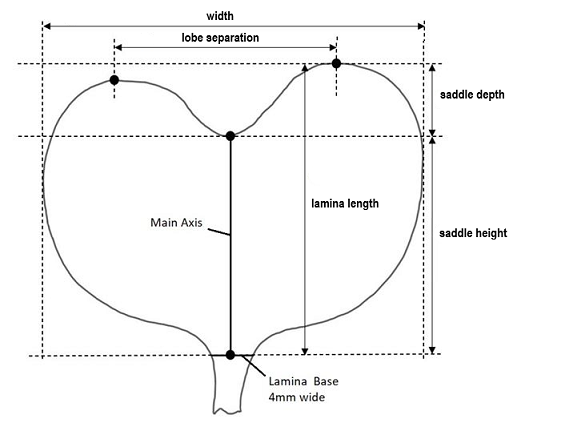 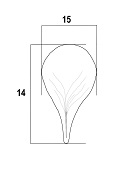 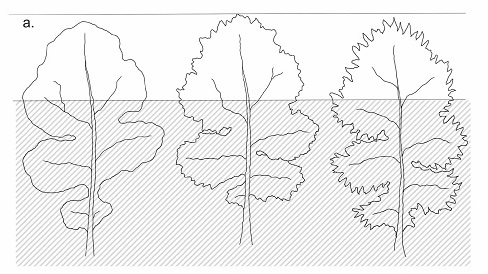 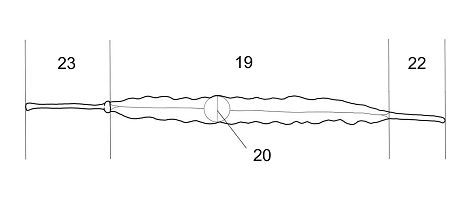 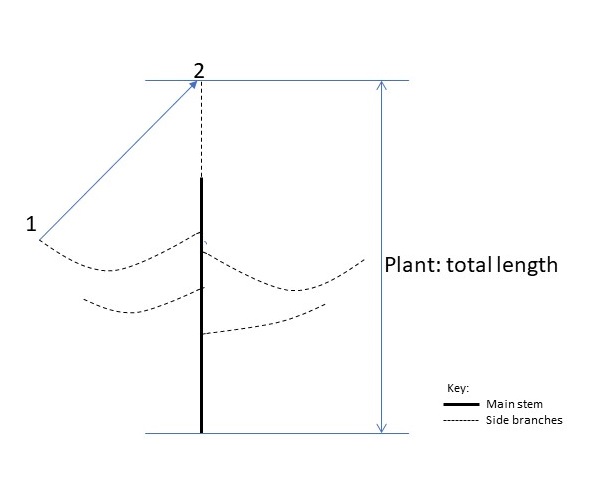 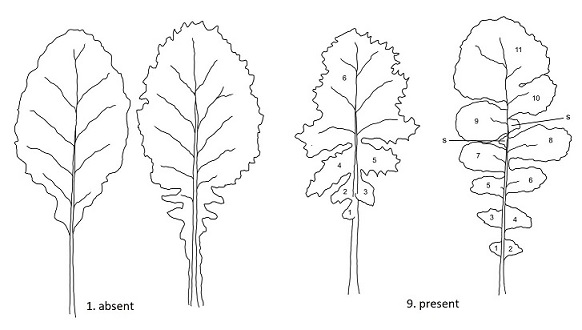 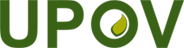 